ПРОТОКОЛ РЕШЕНИЯОЧЕРЕДНОГО ОБЩЕГО СОБРАНИЯ ЧЛЕНОВ СНТ «ДВИЖЕНЕЦ»
ПРОВОДИМОГО В ФОРМЕ ЗАОЧНОГО ГОЛОСОВАНИЯ.г. Волгоградская область, Светлоярский район, поселок Кирова	04.10.2021г.Место проведения: помещение правления СНТ по его фактическому адресу. 404180, Волгоградская область, Светлоярский район, поселок Кирова, территория СНТ «Движенец».Юридический адрес: 404180, Волгоградская область, Светлоярский район, поселок Кирова, территория СНТ «Движенец», д.55.Инициатором собрания выступило Правление СНТ «Движенец».Форма проведения общего собрания: заочная.Основание для проведения собрания в заочной форме: В соответствии с п.1 Федерального Закона № 307-ФЗ от 31 июля 2020 года «О внесении изменений в статьи 17 и 54 федерального закона "О ведении гражданами садоводства и огородничества для собственных нужд и о внесении изменений в отдельные законодательные акты Российской Федерации" и на основании постановления Губернатора Волгоградской области от 15 марта 2020 г. №	179	"О введении режима повышенной готовности функционирования органов управления, сил и средств территориальной подсистемы Волгоградской области единой государственной системы предупреждения и ликвидации чрезвычайных ситуаций".Место и адрес, куда должны передаваться членами Товарищества решения (бюллетени): помещение правления СНТ «Движенец» на территории СНТ.Период проведения заочного голосования: с 18 сентября 2021г. по 03 октября 2021г.Дата н время начала выдачи бланков бюллетеней: 18.09.2021 г. 09 ч. 00 мин.Дата н время окончания приема решений (бюллетеней): 03.10.2021 г. 18 ч. 00 мин. Окончательный подсчет голосов, принявших участие в голосовании: 03.10.2021г. 21 ч. 00_мин. Дата составления протокола: 04.10.2021 г.Общее количество членов СНТ «Движенец» на дату проведения Общего собрания составляет 173 человека.Согласно ведомости регистрации участников Общего собрания в заочной форме, зарегистрировались, получили бюллетени и проголосовали 105 членов СНТ «Движенец», всего выдано 125 бюллетеней.Кворум правомочности Общего собрания членов СНТ: заочное голосование считается состоявшимся, если в голосовании приняло участие более пятидесяти процентов членов Товарищества. В голосовании приняло участие 61% (более половины членов СНТ). Кворум есть.В соответствии с п.п. 19, 23, 24 ст.17 Федерального закона «О ведении гражданами садоводства и огородничества для собственных нужд» от 25.06.2017г. № 217-ФЗ общее собрание проводилось в заочной форме. Голосование при заочной форме проводилось путем заполнения бюллетеней. Заочное голосование было открытым, так как не может быть тайным.Председательствующий собрания - Председатель Правления Стешин С.Н.Секретарь собрания: Пескова С.А. (уч. 13).Подсчет голосов осуществлен членами счетной комиссией в составе: Козырев С.М. (уч.25). Болоболов А.М. (уч.53), Кондратенко Н.А. (уч.22 м.2).Повестка дня общего собрания:Исключение и прием в члены СНТ «Движенец».Утверждение изменения Устава СН Г «Движенец».Утверждение отчёта ревизионной комиссии за 2020 год.Утверждение отчёта Правления о работе за 2020 год.Протокол заочного голосования членов СНТ «Движенец» от 04.10.2021г.1Утверждение сметы доходов и расходов на 2021 год на основе финансово-экономического обоснования. Утверждение размера членских и целевых взносов.Утверждение плана работы на 2021-2022 гг.Заключение на платной основе Соглашений об установлении частного сервитута земельного участка для обеспечения прокладки и эксплуатации поливочного трубопровода с СНТ, чьи коммуникации проходят через земли, принадлежащие на праве собственности СНТ «Движенец».Решение собрания на проведение питьевого трубопровода по территории СНТ «Движенец».Пожелания и предложения по развитию СНТ «Движенец».В соответствии со ст.17 Федер&зьного закона от 29.07.2017 N 217-ФЗ (ред. от 22.12.2020) "О ведении гражданами садоводства и огородничества для собственных нужд и о внесении изменений в отдельные законодательные акты Российской Федерации":решения общего собрания членов товарищества по вопросам повестки №№ 2 и 5 принимаются квалифицированным большинством не менее двух третей голосов от общего числа принявших участие в общем собрании членов товарищества, что составляет 70 голосов.решение по всем остальным вопросам считается принятым, если за него отдано необходимое большинство голосов (простое большинство), принявших участие в голосовании.РЕШЕНИЯ СОБРАНИЯ:ВОПРОС 1.Исключить из членов СНТ «Движенец» списком:Бачурин В.М участок №24Жирнов А.И участок №36Иванов А.В участок №114Кравченко АЛО участок №117Крылова Е.Е участок №5 (2 массив)Евко А.И участок №28 (2 массив)Евсеенко П.Д участок№44 (2 массив)Принять в члены CHI' «Движенец» списком:1 .Киримов Р.Н участок №114Михина Н.А участок №117Хромов Е.В участок №44 (2 массив)ВОПРОС 2. Утвердить изменения Устава Товарищества собственников недвижимости СНТ «Движенец».	ВОПРОС 3. Утвердить отчет ревизионной комиссии за 2020 г.ВОПРОС 4. Утвердить отчет Правления за 2020 г. Признать работу Правления за 2020г. удовлетворительной	ВОПРОС 5. Утвердить смету доходов и расходов на 2021г.Установить членский взнос в сумме 1220 руб. с одной сотки садового земельного участка. Установить целевой взнос в сумме 3936 руб. с одного садового земельною участка.Для граждан, ведущих садоводство в индивидуальном порядке, установить членский и целе-Ппптпипп чапчнпгл тлпггтания члрнгж СНТ «Лниженеи» ОТ 04.10.2021г.2вой взнос в том же размере н сроком оплаты, что и для членов СНТ.ВОПРОС 6. Утвердить план работ на 2021 г.ВОПРОС 7. Заключить на платной основе Соглашения об установлении частного сервитута земельного участка для обеспечения прокладки и эксплуатации поливочного трубопровода с СНТ, чьи коммуникации проходят через земли, принадлежащие на праве собственности СНТ «Движенец».	ВОПРОС 8. Разрешить проведение питьевого трубопровода по территории СНТ «Движенец».ВОПРОС 9. Пожелания и предложения по развитию СНТ «Движенец».Предложения и пожелания по развитию CUT «Движенец» в основном сводились к следующим темам:установить освещение близ участков собственников, написавших данные пожелания;вернуть мусорные баки ближе к месту, где они раньше стояли;провести свет на 2 массиве вдоль дороги на 1 улице;закрыть проезд на пляж посторонним машинам;перейти на прямые договоры с энергосбытом;и другие.Подводя итог по девятому вопросу повестки собрания, благодарим всех неравнодушных членов СНТ, думающих, чтобы жизнь людей нашего общества стала удобной и комфортной, и написавших свои пожелания и предложения. Для продолжения обсуждения поднятых Вами тем и возможности их реализации, приглашаем Вас, а также других инициативных собственников, имеющих свой взгляд на развитие нашего общества, в Правление в часы его работы.По итогам голосования решения приняты по всем вопросам значительным большинством голосов собственников. Благодарим всех за участие в собрании!Приложения:Устав Товарищества собственников недвижимости «Движенец».Отчет ревизионной комиссии за 2020 г.Отчет Правления за 2020 г.Смета доходов и расходов на 2021 г.План работ на 2021 г.Список членов СН Г «Движенец», принявших участие в Общем собрании.Решения (бюллетени) заочного голосования членов СНТ «Движенец».Стешин С.Н. Пескова С.А.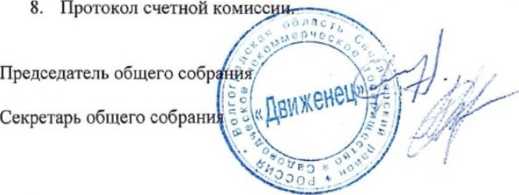 Протокол заочного голосования членов СНТ «Движенец» от 04.10.2021г.ЗаПротивВоздержались104-1Решение принятоЗаПротивВоздержались10014Решение принятоЗаПротивВоздержались104-1Решение принятоЗаПротивВоздержались10311Решение принятоЗаПротивВоздержались10221Решение принятоЗаПротивВоздержались103-2Решение принятоЗаПротивВоздержались10041Решение принятоЗаПротивВоздержались711222Решение принято